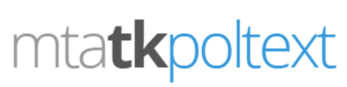 Text Mining in R for Beginners (short course)Instructor: Miklós Sebők, PhDSenior Research Fellow, Centre for Social SciencesVenue: Corvinus University of BudapestDate: December 5-6, 2019E-mail: sebok.miklos@tk.mta.huThe aim of this short course is to provide an introduction into the theory and practice of text mining in the social sciences. The course schedule comprises three 90-minute sessions which cover the basics of the theory of text as data as well as a minimalist selection of text mining techniques. The focus is on the latter: we employ the most prevalent text mining packages in R in order to solve a limited set of challenges. Course prerequisites include a working level of English and all participants should bring a laptop with the latest versions of R and R studio installed. SCHEDULESession I(4:00 pm - 5:30 pm, December 5, Thursday)Setting up R and R studioMy first text mining project in R The concept of text as data Basic methods of text miningSession II(9:00 am - 10:30 am, December 6, Friday)PreprocessingThe document-term matrixDescriptive statisticsDictionary-based methodsSentiment analysisSession III(10:45 am - 12:15 pm, December 6, Friday)Unsupervised learningSupervised learningHOMEWORK AND GRADINGParticipants are expected to perform at least four basic text analysis tasks on either a corpus provided by the instructor or compiled/procured by the participant. The tasks may include preprocessing steps, the creation of a document-term matrix, descriptive statistics, sentiment analysis, dictionary-based methods, unsupervised learning, supervised learning or any other methods covered during the course. The materials should be submitted via email in a zip/rar file containing the corpus and the code in R.The grading schedule is as follows: High Pass, Pass, Fail. The deadline for submission is December 17, 2019, 4:00 pm CETGrades and brief instructor comments will be available by January 10, 2020 or before. LITERATUREAGGARWAL, C. C. & ZHAI, C. 2012. Mining text data, Springer Science & Business Media.BENOIT, K., WATANABE, K., NULTY, P., OBENG, A., WANG, H., LAUDERDALE, B. & LOWE, W. 2017. quanteda: Quantitative analysis of textual data.BRADY, H. E. 2018. The challenge of big data and data science. Annual Review of Political Science, 22.DENNY, M. J. & SPIRLING, A. 2018. Text preprocessing for unsupervised learning: Why it matters, when it misleads, and what to do about it. Political Analysis, 26, 168-189.FEINERER, I. 2018. Introduction to the tm Package Text Mining in R.GRIMMER, J. & STEWART, B. M. 2013. Text as data: The promise and pitfalls of automatic content analysis methods for political texts. Political analysis, 21, 267-297.KWARTLER, T. 2017. Text mining in practice with R, John Wiley & Sons.LAVER, M., BENOIT, K. & GARRY, J. 2003. Extracting policy positions from political texts using words as data. American Political Science Review, 97, 311-331.SILGE, J. & ROBINSON, D. 2017. Text mining with R: A tidy approach, " O'Reilly Media, Inc.SLAPIN, J. B. & PROKSCH, S. O. 2008. A scaling model for estimating time‐series party positions from texts. American Journal of Political Science, 52, 705-722.WELBERS, K., VAN ATTEVELDT, W. & BENOIT, K. 2017. Text analysis in R. Communication Methods and Measures, 11, 245-265.WILKERSON, J. & CASAS, A. 2017. Large-scale computerized text analysis in political science: Opportunities and challenges. Annual Review of Political Science, 20, 529-544.YOUNG, L. & SOROKA, S. 2012. Affective news: The automated coding of sentiment in political texts. Political Communication, 29, 205-231.